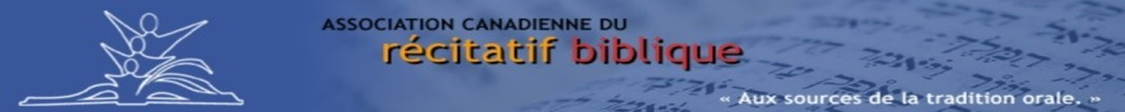 FORMULAIRE D’INSCRIPTION
Session de Formation II, atelier 3 17-18 février 2023
offert en virtuel par l’ACRB
N.B. :  il n’est pas nécessaire d’avoir déjà fait du Récitatif pour s’inscrire.Nom :  			 Téléphone : 		Adresse postale	
	
Courriel :   	Je m’inscris :     
75 $ de frais de session : par chèque ou paiement Interac*(80 $ après le 12 février 2023).
85 $ pour les non-membresJe désire les  aide-mémoire : (envoyés par courriel)audio au coût de 2 $ payable avec l’inscription  par chèque ou paiement Interac*vidéo au coût de 8 $ payable avec l’inscription  par chèque ou paiement Interac*Faire parvenir votre formulaire d’inscription à Mme France Girard:Courriel:  	france630girard@gmail.com
Adresse postale:	2451, avenue De Vitré
	Québec (QUÉBEC)  G1J 4A7
Téléphone : 	(418) 522-8130Pour procéder par paiement Interac envoyé un courriel : acrbrecitatif@gmail.com, la démarche vous sera donnée.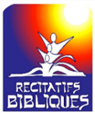 